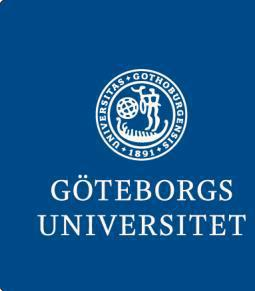 SAHLGRENSKA AKADEMIN INSTITUTIONEN FÖR VÅRDVETENSKAP OCH HÄLSA STUDIEHANDLEDNING FÖR KURSEN: Organtransplantation och postoperativ omvårdnad av bukorgantransplanterade personer, 7,5 högskolepoängKurskod OM9250 Uppdragsutbildning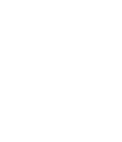 Kurskod OM9251 Valfri kurs i Specialistsjuksköterskeprogrammet med inriktning mot kirurgiKURSBESKRIVNING Kursen startar vecka 13 tisdagen den 28 mars kl 9-11 med en introduktion till utbildningen. Kursen ges till största delen digitalt och lärplattformen som används är CANVAS.Totalt ingår 10 kursdagar: 6 digitala föreläsningsdagar, 2 kursdagar (digitalt) för eget arbete inför examinationerna samt de sista två kursdagarna som är på Campus: lokal Kammaren Sahlgrenska universitetssjukhuset. Varje kursdag börjar kl 8.00 och slutar kl 16.00.  Observera att innehållet i schemat kan komma att ändras men kursdagarna och tiderna är fastställda och ändras inte. Kursdagar efter introduktionen den 28/3 är tisdagar och onsdagar vecka:14: 4-5/416: 18-19/418: 2-3/5v 20: 16-17/5 (egna studier)v 22: 30-31/5 lokal Kammaren Kursen ges på avancerad nivå (magisternivå) och det innebär att du som deltagare också måste avsätta tid för arbete med litteraturstudier och examinationer utanför den schemalagda kurstiden. Det är viktigt att din arbetsgivare är medveten om detta. Webbplats för institutionen för vårdvetenskap och hälsa vid Göteborgs universitet är: www.caresci.gu.se.AKTIVITETER PÅ CANVASKursen OM9250 har en egen hemsida inom Göteborgs universitets lärplattform (CANVAS). CANVAS kommer att användas för information och kommunikation mellandeltagare och lärare. Med hjälp av uppgifter om ditt studentkonto som du fått i samband med antagningsbeskedet kan du logga in på Studentportalen och därifrån nå CANVAS. All löpande information om kursen anslås via CANVAS t ex anvisningar till studieuppgifter.  Läraktiviteter 	 Undervisningens utformning, kursens litteratur och examinationer utgår ifrån kursens lärandemål. I läraktiviteterna ingår föreläsningar, självstudier, grupparbete och muntliga examinationsuppgifter. Gruppindelningen meddelas av kursledningen i samband med kursstart. Undervisningsspråket är svenska.
En läraktivitet är obligatorisk i de fall då lärandemålet i fråga inte kan uppfyllas på annat sätt än genom aktiv närvaro. Student som av olika anledningar inte kunnat närvara vid obligatoriska moment ska ges möjlighet att göra en ersättningsuppgift så snart som möjligt. Det vill säga om man inte kan delta i obligatoriska delar diskuteras detta med kursansvarig. Innehåll I undervisningen behandlas:Organdonation Indikationer och kontraindikationer för organtransplantationTransplantationsimmunologi Transplantationsrelaterade infektioner på kort siktTransplantationskirurgiska tekniker Pretransplantations organspecifik omvårdnad Postoperativ organspecifik omvårdnad Transplantationsrelaterade infektioner Avstötning och behandlingsmetoderSymtom och tecken på komplikationer på kort och lång sikt samt åtgärderPostoperativ omvårdnad efter levande donation Sjuksköterskan kärnkompetenser och organtransplantationMotiverande samtalPediatrisk bukorgantransplantation Grundläggande medicinsk etik Examinationer 	  Examination sker genom: Muntlig individuell examination: Inför transplantation och donation (4 hp) och pre- och postoperativ organspecifik omvårdnad i samband med transplantation av bukorgan (3,5 hp). Dessa två delar examineras under samma dag. Obligatorisk fysisk närvaro och delaktighet krävs för godkänd. Vid frånvaro får studenten en skriftlig inlämningsuppgift enligt överenskommelse med kursansvarig.Syftet med uppgiften är att utifrån föreläsningar, inläsning av litteratur, gruppens kliniska erfarenheter, sjuksköterskans kärnkompetenser och medicinsketiska perspektiv kritiskt granska, diskutera och reflektera utifrån olika patientfall. Dessa patientfall kommer att utgå ifrån olika infallsvinklar såsom: Inför transplantation av bukorgan (indikationer, utredning, väntelista) och efter transplantation (postoperativt förlopp, möjliga komplikationer samt åtgärder) samt inför och efter levande donation (utredning relativa/absoluta kontraindikationer, postoperativt förlopp, möjliga komplikationer samt åtgärder) samt organdonation ifrån avliden donator. Pre- och postoperativ organspecifik omvårdnad i samband med transplantation av bukorgan eller levande organdonation. TidTisdagen den 30/5 heldag 8-16. Struktur vid muntligt examinationstillfälle Kursdeltagarna delas in i grupper med 4-5 deltagare i varje grupp, där vi i kursledningen försöker att skapa en dynamisk gruppsammansättning baserad på kursdeltagarnas bakgrundskunskaper och kliniska erfarenheter. Varje grupp tilldelas, två patientfall med frågeställningar att arbeta med. Ett av de två patientfallen benämns ”huvudfallet”, vilket ska redovisas för övriga kursdeltagare, gärna med ppt presentation eller liknande. Det andra fallet utgörs av en annan grupps ”huvudfall”, och detta ska gruppen således förbereda för att kunna opponera på, när den andra gruppen har sin presentation. Redovisningen av fallen sker muntligt och varje gruppredovisning, inklusive opponering och frågor från övriga kursdeltagare, avsätts 60 minuter. Det är viktigt att alla gruppdeltagare deltar i den muntliga redovisningen, reflektionen och diskussionen för att kunna bedömas eftersom det är en individuell, muntlig examination. Uppgiften delas ut via CANVAS senast den 4 maj. KurslitteraturKurslitteraturlistaHand-outs från föreläsningarReferenslitteratur som läggs upp på CANVAS  Annette Lennerling 			Åsa NorénKursansvarig			Kursmedarbetare	leg. sjuksköterska, universitetslektor, 		leg. läkare, transplantationskirurg docent, Transplantationscentrum,                      	Transplantationscentrum, Sahlgrenska Sahlgrenska universitetssjukhuset &		universitetssjukhusetInstitutionen för vårdvetenskap och		asa.m.noren@vgregion.seHälsa, Göteborgs universitetannette.lennerling@gu.se			 072-2062504		My Engström			Cecilia Ohlsson 	Examinator 			Utbildningsadministratör leg. sjuksköterska, universitetslektor 		Institutionen för vårdvetenskap ochdocent, Institutionen för vårdvetenskap och 	Hälsa, Göteborgs universitetHälsa, Göteborgs universitet		cecilia.ohlsson@gu.se my.engstrom@gu.se 			031-7862171KURSENS INRE LOGIK Kursen följer en inre logik, som innebär att det finns ett tydligt samband mellan lärandemål, läraktiviteter, examination och kriterier för godkänt.  Kursansvarig Annette Lennerling, annette.lennerling@vgregion.seKursadministratör Cecilia Ohlsson cecilia.ohlsson@gu.se Examinator My Engström my.engstrom@gu.se Termin och år VT 2023, halvfartLärandemål Läraktiviteter Examinationer Bedömningskriterier Kunskap och förståelseKunskap och förståelseRedogöra för vital-organens fysiologi och patofysiologi samt indikationer och kontraindikationer för organtransplantation Föreläsningar Inläsning av litteratur GruppdiskussionMuntlig individuell tentamen För godkänt resultat på muntlig individuell tentamen krävs obligatorisk närvaro och aktiv delaktighet under examinationenFörklara immunologiska förutsättningar för transplantationFöreläsningar Inläsning av litteratur GruppdiskussionSe ovan Se ovan  Förklara syfte med och effekter av immundämpande behandling Föreläsningar Inläsning av litteratur GruppdiskussionSe ovan Se ovan  Beskriva organisation och samarbete, nationellt och internationellt i samband med tillvaratagande och allokering av organ från avliden givare Föreläsningar Inläsning av litteratur GruppdiskussionSe ovanSe ovanBeskriva organisation och samarbete natio-nellt i samband med levande donationFöreläsningar Inläsning av litteratur GruppdiskussionerSe ovan Se ovanFärdighet och förmågaFärdighet och förmågaFärdighet och förmågaFärdighet och förmågaFärdighet och förmågaIdentifiera och planera åtgärder för de vanligaste komplikationerna efter organtransplantation Föreläsningar Inläsning av litteratur GruppdiskussionMuntlig individuell tentamen Muntlig individuell tentamen Muntlig individuell tentamen För godkänt resultat på muntlig individuell tentamen krävs obligatorisk närvaro och aktiv delaktighet under examinationenPå kort sikt planera för och genomföra utbildning av patient i samband med levande donation Föreläsningar Inläsning av litteratur GruppdiskussionSe ovan Se ovan Se ovan Se ovan Planera för och genomföra utbildning av transplanterad person och dennes närstående Föreläsningar Inläsning av litteratur GruppdiskussionSe ovan Se ovan Se ovan Se ovan Presentera en plan för infektionsprevention bland immundämpade patienter Föreläsningar Inläsning av litteratur GruppdiskussionSe ovan Se ovan Se ovan Se ovan Planera för utredning av potentiell levande donatorFöreläsningar Inläsning av litteratur GruppdiskussionFöreläsningar Inläsning av litteratur GruppdiskussionSe ovan Se ovan Se ovan Värderingsförmåga och förhållningssättVärderingsförmåga och förhållningssättVärderingsförmåga och förhållningssättVärderingsförmåga och förhållningssättReflektera över prioriteringar inom organtransplantation ur ett etiskt, ekonomiskt och juridiskt perspektiv Inläsning av litteratur     Seminarium    patientfalls-diskussioner Muntlig individuell tentamen För godkänt resultat på muntlig individuell tentamen krävs obligatorisk närvaro och aktiv delaktighet under examinationenFör godkänt resultat på muntlig individuell tentamen krävs obligatorisk närvaro och aktiv delaktighet under examinationenVärdera behov av psykosocial omvårdnad av organtransplanterad person och dennes närstående samt den levande donatorn utifrån organ, genus, etnicitet och hälsotransitionInläsning av litteratur     Seminarium    patientfalls-diskussioner Muntlig individuell tentamen För godkänt resultat på muntlig individuell tentamen krävs obligatorisk närvaro och aktiv delaktighet under examinationenFör godkänt resultat på muntlig individuell tentamen krävs obligatorisk närvaro och aktiv delaktighet under examinationen